Партнерское соглашение о сотрудничествемежду школой с высокими результатами и школой с школой, функционирующей в неблагоприятных социальных условиях от 29.03.2019г.МАОУ «Металлурговская СОШ», далее в соглашении «СОШ», в лице директора Панченко Марины Дмитриевны, и МБОУ «Красулинская ООШ», далее в соглашении «ООШ», в лице директора Фискова Дмитрия Сергеевича, заключили настоящее соглашение о сотрудничестве:Общие положения«СОШ» и «ООШ» договорились о информационно-методическом сотрудничестве в части проведения совместных работ и оказания взаимных услуг в соответствии с нижеприведённым перечнем:1.1.1. «СОШ» в лице директора оказывает консультационную помощь директору «ООШ» в части разработки и принятия управленческих решений по повышению качества обучения и воспитания, коррекции процесса управления и перевода образовательной организации в режим эффективного функционирования и развития.1.1.2. «СОШ» и «ООШ» продолжают начатую ранее совместную работу по формированию эффективных механизмов для перехода школы в режим эффективного функционирования и развития.1.1.3. «СОШ» оказывает консультационные услуги заместителю директора по учебной работе «ООШ» по осуществлению эффективного контроля качества достигаемых результатов, обучающихся на всех ступенях обучения и подготовки, учащихся к различным оценочным процедурам (ВПР, КДР, НИКО, ОГЭ, ЕГЭ).1.1.4. «СОШ» в лице педагогов-тьюторов оказывает консультационные услуги учителям «ООШ» в части определения эффективных технологических методов и приемов обучения, учащихся трудным вопросам и темам по конкретным учебным предметам.1.1.5. «СОШ» оказывает информационно-техническую помощь в части использования имеющегося в школе оборудования для проведения лабораторных работ и исследовательской деятельности обучающихся «ООШ».1.1.6 «СОШ» и «ООШ» проводят совместные модельные семинары по отработке продуктивных управленческих моделей по повышению качества обучения учащихся, педагогических технологий и методик работы с учащимися с разными уровнями готовности к оценочным процедурам.1.1.7. «СОШ» и «ООШ» создают совместные методические объединения и сетевые сообщества в целях обмена успешными педагогическими практиками по совершенствованию технологий обучения и достижения высокого качества образования.1.1.8. «СОШ» на правах наставников закрепляют за учителями «ООШ» учителей с высшей или первой категорией для оказания методической помощи по подготовке и проведению качественных учебных и внеурочных занятий и их системного анализа в целях повышения качества образования и поддержки школ с низкими результатами обучения.1.2. Объёмы и конкретные сроки окончания совместных работ или оказания отдельных услуг согласовываются в рабочем порядке.2. Сроки действия соглашения2.1. Соглашение о сотрудничестве вступает в силу со дня его подписания и действует на протяжении трех лет.2.2. По истечении срока действия Соглашения он может быть продлён по взаимному соглашению сторон.3.Прочие условия3.1. В случае необходимости положения Соглашения могут быть дополнены, изменены или изъяты по взаимной договорённости.3.2. Все споры, связанные с исполнением отдельных пунктов настоящего договора, разрешаются исключительно путём переговоров между «СОШ» и «ООШ».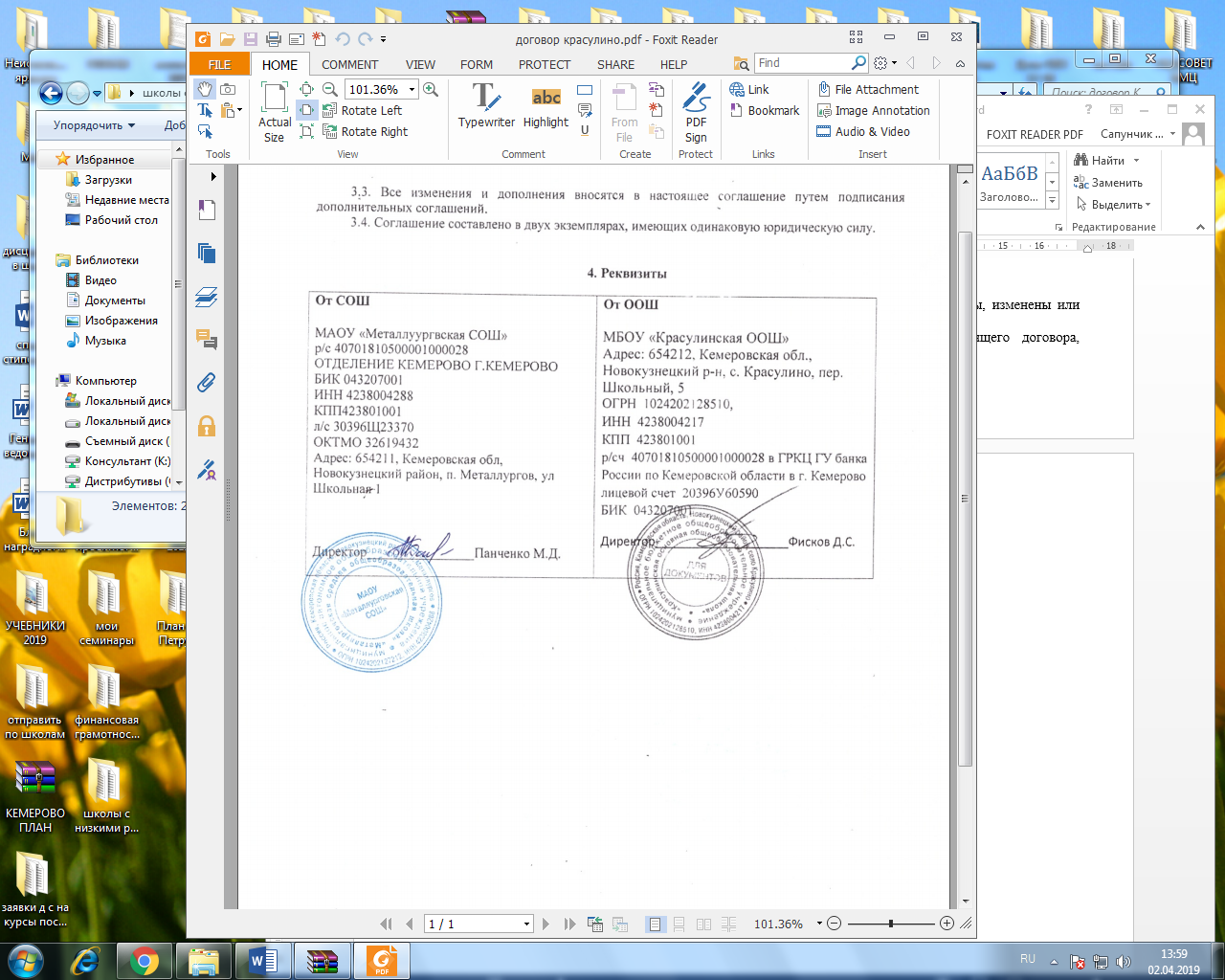 